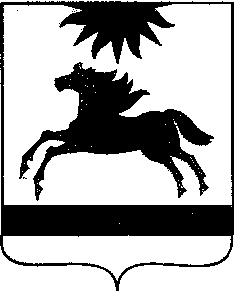   ЧЕЛЯБИНСКАЯ ОБЛАСТЬСОБРАНИЕ ДЕПУТАТОВАРГАЯШСКОГО МУНИЦИПАЛЬНОГО РАЙОНАРЕШЕНИЕОб информации о предварительных итогах социально-экономического развития Аргаяшского муниципального районаза 9 месяцев 2018года и ожидаемых итогахсоциально-экономического развития за 2018 год             Собрание депутатов Аргаяшского муниципального района РЕШАЕТ:          Принять к сведению  информацию о предварительных итогах социально-экономического развития Аргаяшского    муниципального района за 9 месяцев 2018 года и ожидаемых итогах социально-экономического развития за 2018 год.  Председатель  Собрания депутатов                                                                          Т.М.Антоняк«  24 »  октября   2018 г.   №  77              с. АргаяшИтоги социально-экономического развития  Аргаяшского муниципального района за 9 месяцев 2018 года и ожидаемые итоги социально-экономического развития  на 2018 год                                                                             Итоги социально-экономического развития  Аргаяшского муниципального района за 9 месяцев 2018 года и ожидаемые итоги социально-экономического развития  на 2018 год                                                                             Итоги социально-экономического развития  Аргаяшского муниципального района за 9 месяцев 2018 года и ожидаемые итоги социально-экономического развития  на 2018 год                                                                             Итоги социально-экономического развития  Аргаяшского муниципального района за 9 месяцев 2018 года и ожидаемые итоги социально-экономического развития  на 2018 год                                                                             Итоги социально-экономического развития  Аргаяшского муниципального района за 9 месяцев 2018 года и ожидаемые итоги социально-экономического развития  на 2018 год                                                                             ПоказателиЕдиница измеренияотчет                20179 месяцевоценка 2018ПоказателиЕдиница измеренияотчет                20172018оценка 2018ПоказателиЕдиница измеренияотчет                2017оценка 20181. Демографические показателиЧисленность постоянного населения (среднегодовая) - всеготыс. человек41,1040,7040,702. Промышленное производствоОтгружено товаров собственного производства, выполнено работ и услуг собственными силами по «чистым» видам деятельности (по крупным и средним организациям)млн. рублей6292,203731,105589,40индекс промышленного производствав % к предыдущему году в сопоставимых ценах96,3090,5088,803. Сельское хозяйство (предварительные итоги)Выпуск продукции сельского хозяйства в хозяйствах всех категорий в ценах соответствующего периодамлн. рублей8204,006659,908529,40Индекс производства продукции сельского хозяйства в хозяйствах всех категорийв % к предыдущему году в сопоставимых ценах103,1095,1098,80в том числе:Растениеводствомлн. рублей1959,001684,001958,30Индекс производства продукции растениеводствав % к предыдущему году в сопоставимых ценах101,0092,8094,93Животноводствомлн. рублей6245,005848,006571,10Индекс производства продукции животноводствав % к предыдущему году в сопоставимых ценах101,2096,40100,204. Рынок товаровОборот розничной торговли по крупным и средним организацияммлн. рублей в ценах соответствующих лет941,6720,3960,4Индекс физического объема оборота розничной торговли% к предыдущему году97,5091,6099,805. Малое предпринимательствоКоличество малых предприятий - всего по состоянию на конец года единиц812,00812,00812,00Среднесписочная численность работников (без внешних совместителей), занятых на малых предприятиях - всеготыс.человек2,392,302,30Оборот малых предприятиймлн. рублей в ценах соответствующих лет1162,10891,201188,30Индекс производствав % к предыдущему году97,9075,1098,206. Инвестиции ( за 6 месяцев 2016г)Инвестиции в основной капитал за счет всех источников финансирования - всегомлн. рублей в ценах соответствующих лет148,0472,00148,11Индекс физического объема % к предыдущему году в сопоставимых ценах56,5048,0097,80Инвестиции в основной капитал за счет всех источников финансирования (без субъектов малого предпринимательства и параметров неформальной деятельности) - всегомлн. рублей в ценах соответствующих лет0,000,000,00Индекс физического объема % к предыдущему году в сопоставимых ценах0,000,000,00Инвестиции в основной капитал по источникам финансирования без субъектов малого предпринимательства и параметров неформальной деятельности:  Инвестиции в основной капитал по источникам финансирования без субъектов малого предпринимательства и параметров неформальной деятельности:  Инвестиции в основной капитал по источникам финансирования без субъектов малого предпринимательства и параметров неформальной деятельности:  Инвестиции в основной капитал по источникам финансирования без субъектов малого предпринимательства и параметров неформальной деятельности:  Инвестиции в основной капитал по источникам финансирования без субъектов малого предпринимательства и параметров неформальной деятельности:  Собственные средства предприятиймлн. рублей в ценах соответствующих лет119,7657,47119,82Привлеченные средствамлн. рублей в ценах соответствующих лет28,2813,4028,00из них:кредиты банковмлн. рублей в ценах соответствующих лет0,000,000,00заемные средства других организациймлн. рублей в ценах соответствующих лет0,000,000,00бюджетные средства  (6 месяцев)млн. рублей в ценах соответствующих лет19,609,3818,40в том числе:из федерального бюджетамлн. рублей в ценах соответствующих летиз областного бюджета11,306,0010,90из местного бюджетамлн. рублей в ценах соответствующих лет0,003,387,50прочие средствамлн. рублей в ценах соответствующих лет8,300,000,00Среднегодовая стоимость имущества, облагаемого налогом на имущество организациймлн. рублей1823,261825,081825,087. ФинансыБюджет муниципальных образований (местный бюджет)1. Доходы, всегомлн. рублей1345,00978,901440,90    в том числе:Собственные доходы (налоговые, неналоговые доходы)млн. рублей371,50285,30361,80в том числе налоговые доходы:млн. рублей347,70260,30338,70   налог на доходы физических лицмлн. рублей289,20217,10283,80Единый налог на вмененный доходмлн. рублей18,3012,4014,60Акцизмлн. рублей24,7019,5025,30Налог на добычу прочих полезных ископаемыхмлн. рублей7,205,306,30Государственная пошлинамлн. рублей8,206,008,70Неналоговые доходымлн. рублей23,8025,0023,10в том числе:Доходы от использования имущества, находящегося в государственной и муниципальной  собственностимлн. рублей12,7010,0012,50Плата за иные виды негативного воздействия на окружающую средумлн. рублей0,600,400,90Доходы от оказания платных услуг (работ) и компенсации государствамлн. рублей1,600,200,00Доходы от продажи материальных и нематериальных активовмлн. рублей6,309,306,00Штрафы, санкции, возмещение ущербамлн. рублей2,804,303,00Прочие неналоговые поступлениямлн. рублей0,100,800,70Безвозмездные поступления млн. рублей973,50693,601079,102. Расходы, всегомлн. рублей1396,80984,701486,90в том числе:Общегосударственные вопросымлн. рублей80,4054,3081,50Национальная экономикамлн. рублей37,6024,1046,30Жилищно-коммунальное хозяйствомлн. рублей84,0035,6074,00Образованиемлн. рублей650,10489,90728,40Здравоохранение млн. рублей29,007,707,70Физкультура и спортмлн. рублей55,7011,7015,40Социальная политикамлн. рублей327,50249,80399,70Национальная оборонамлн. рублей2,101,702,40Национальная безопасностьмлн. рублей10,804,006,40Охрана окружающей средымлн. рублей0,000,100,10Культурамлн. рублей38,8035,1046,60Межбюджетные трансфертымлн. рублей80,8070,7078,403. Дефицит (-), профицит (+) бюджетамлн. рублей-51,80-5,80-46,008. Денежные доходы и расходы населенияДоходы - всегомлн. рублей3283,002330,003507,00в том числе:доходы от предпринимательской деятельностимлн. рублей217,00154,00232,00оплата трудамлн. рублей2009,001458,002147,00социальные выплатымлн. рублей791,00560,00845,00доходы от собственностимлн. рублей200,00142,00214,00другие доходымлн. рублей66,0016,0069,00Денежные доходы в расчете на душу населения в месяцрублей6656,50Расходы и сбережения - всегомлн. рублей3283,002330,003507,00в том числе:покупка товаров и оплата услугмлн. рублей2262,001605,002417,00из них покупка товаровмлн. рублей1620,001149,001730,00обязательные платежи и разнообразные взносымлн. рублей427,00303,00456,00другие расходымлн. рублей594,00422,00634,00Превышение доходов над расходами (+), или расходов над доходами (-)млн. рублей0,000,000,00Средний размер назначенных месячных пенсий пенсионеров, состоящих на учете в отделениях Пенсионного фонда РФруб.11078,9011622,0011622,009. Труд и занятостьСреднесписочная численность работников организаций - всеготыс. человек6,506,406,40Уровень зарегистрированной безработицы%3,102,802,80Численность безработных, зарегистрированных в органах государственной службы занятости человек453,00428,00428,00Численность незанятых граждан, зарегистрированных в органах государственной службы занятости, в расчете на одну заявленную вакансиючеловек5,005,005,00Фонд заработной платы работниковмлн. рублей1926,801371,002060,80Выплаты социального характера - всегомлн. рублей647,00504,00671,9010. Развитие социальной сферыЧисленность детей в дошкольных образовательных учрежденияхтыс.человек2,602,642,64Численность учащихся в учреждениях:общеобразовательныхчеловек5513,005990,005990,00Численность обучающихся в первую смену в дневных учреждениях общего образования в % к общему числу обучающихся в этих учреждениях %79,0080,0080,00Число заболеваний, зарегистрированных у больных с впервые установленным диагнозом единиц на 1000 человек населения730,00531,00706,00Обеспеченность:больничными койками коек на 10 тыс.жителей22,1022,1022,10амбулаторно-поликлиническими учреждениямипосещений в смену на 10 тыс. населения290,00221,00290,00врачамичел. на 10 тыс. населения18,2015,0018,00общедоступными  библиотекамиучрежд. на 10 тыс.населения8,108,108,10учреждениями культурно-досугового типаучрежд. на 10 тыс.населения11,1011,1011,10дошкольными образовательными учреждениямимест на 1 000 детей дошкольного возраста33,3033,3033,30Ввод в эксплуатацию жилых домов за счет всех источников финансированиятыс. кв. м общей площади19,6111,5519,80в том числе за счет:средств местного бюджетатыс. кв. м общей площади0,000,000,00из общего итога - индивидуальные жилые дома, построенные населением за свой счет и с помощью кредитовтыс. кв. м общей площади19,6111,5515,00Жилищно-коммунальные услуги, предоставляемые населению (6 месяцев 2016)Фактическая величина расходов  на производство ЖКУ  населению млн. рублей87,6051,2091,05Величина затрат на производство ЖКУ в расчете на 1 кв.м. общей площади жильяруб./кв.м29,234,5430,33Начислено населению за предоставленные услуги ЖКУ ( без учета субсидий)руб/кв.м.76,6542,0079,72Общая площадь государственного и муниципального жилищного фондатыс.кв. м218,10218,10218,10Общая площадь жилищного фонда, по которому оказаны услугитыс.   кв. м250,2250,2250,2Максимальная доля собственных расходов населения на оплату жилья и коммунальных услуг%22,0022,0022,00Фактическая оплата населением начисленных платежей за ЖКУмлн.рубл69,2441,8072,01Фактический уровень платежей граждан от стоимости предоставленных  ЖКУ%87,5582,0387,55Фактическая собираемость начисленных платежей за ЖКУ%90,399,4990,33Долги населения за услуги ЖКХ   (за 6 месяцев 2017г)млн. рублей34,9035,1034,00Долги предприятий за услуги ЖКХ(за 6 месяцев 2017г)млн. рублей11,5010,1011,98Финансирование за счет средств бюджетов всех уровней (льготы, субсидии, бюджетные дотации)млн. рублей10,780,000,0011. Охрана окружающей средыИнвестиции в основной капитал, направленные на охрану окружающей среды и рациональное использование природных ресурсов за счет всех источников финансированиямлн. рублей в ценах соответствующих лет2,731,701,70из них за счет:средств федерального бюджетамлн. рублей в ценах соответствующих лет0,000,000,00средств областного бюджета0,000,000,00средств местного бюджетамлн. рублей в ценах соответствующих лет2,731,701,70собственных средств предприятиймлн. рублей в ценах соответствующих лет0,000,000,00Сброс загрязненных сточных вод в поверхностные водные объектымлн.куб.м758,00569,00758,00Выбросы загрязняющих веществ в атмосферный воздух, отходящих от стационарных источниковтыс.т.1,901,401,90Объем водопотребления млн.куб.м3,702,803,70